Мероприятия МКДОУ «Детский № 1 « Светлячок»ст. Преградная на 10.08.2018 г.День фантиков  (Младшая группа. Воспитатель Бойкова Наталья Сергеевна )Цель: Доставлять радость детям от игр и демонстрации поделок из фантиковЗадачи:Доставить радость от пребывания в детском саду. Развивать желание принимать активное участие в подготовке и проведении занятия (развлечения), испытывать чувство веселья и радости.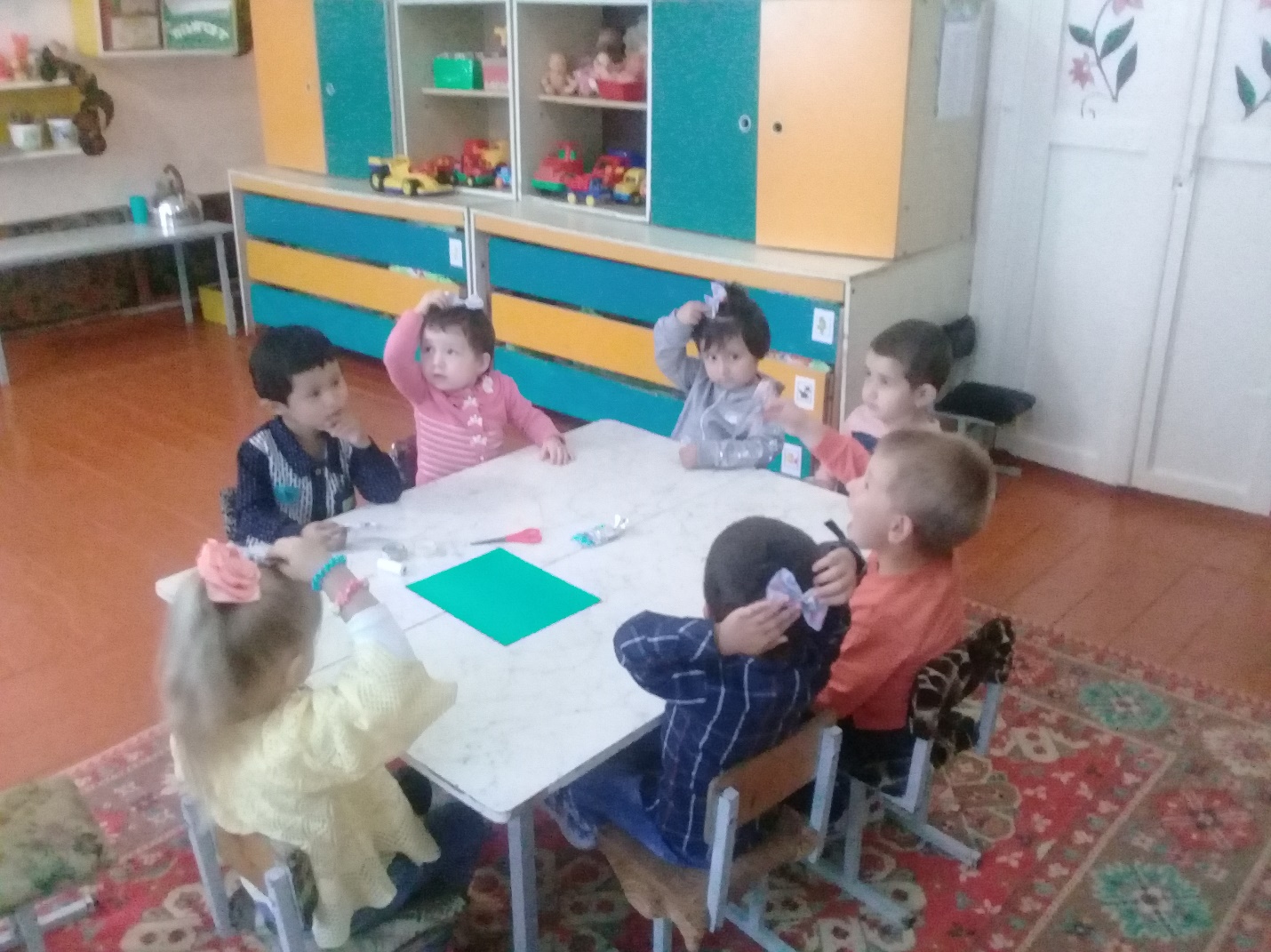 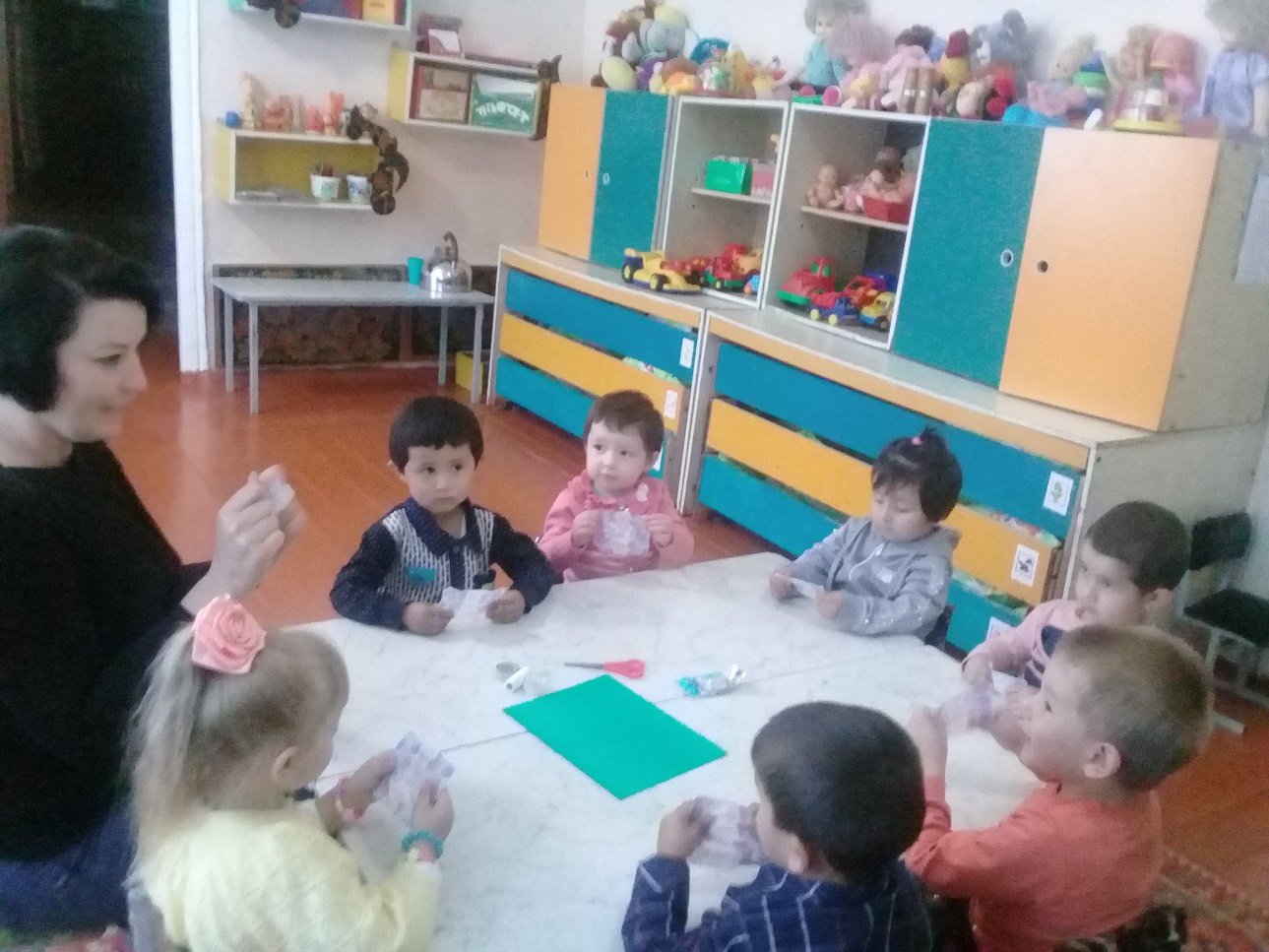 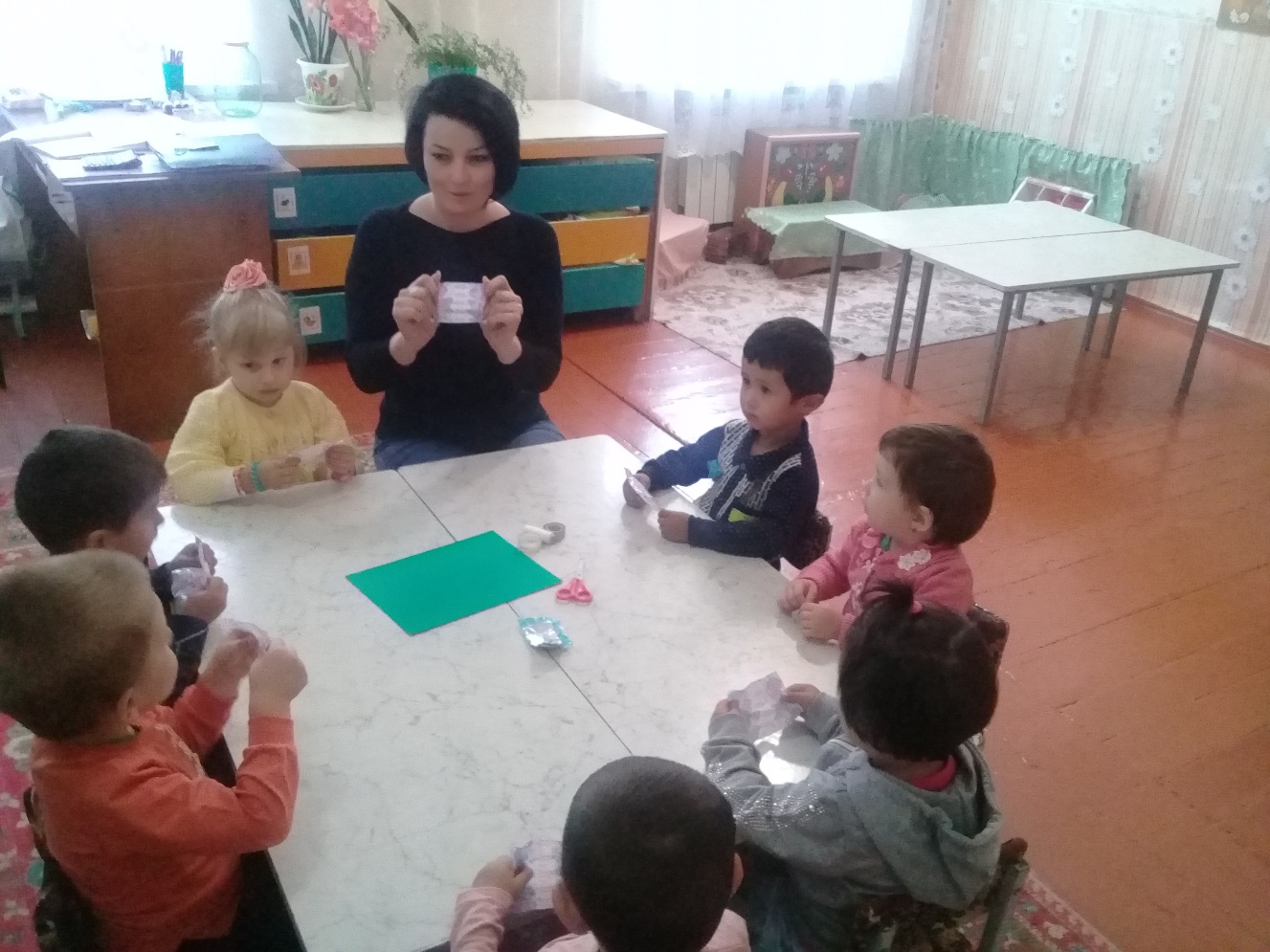 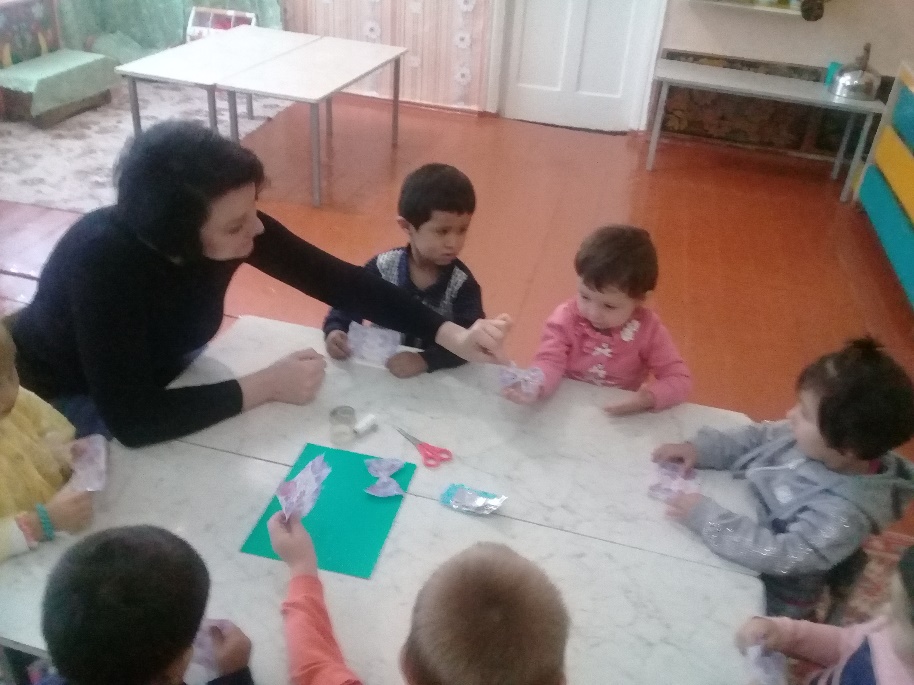 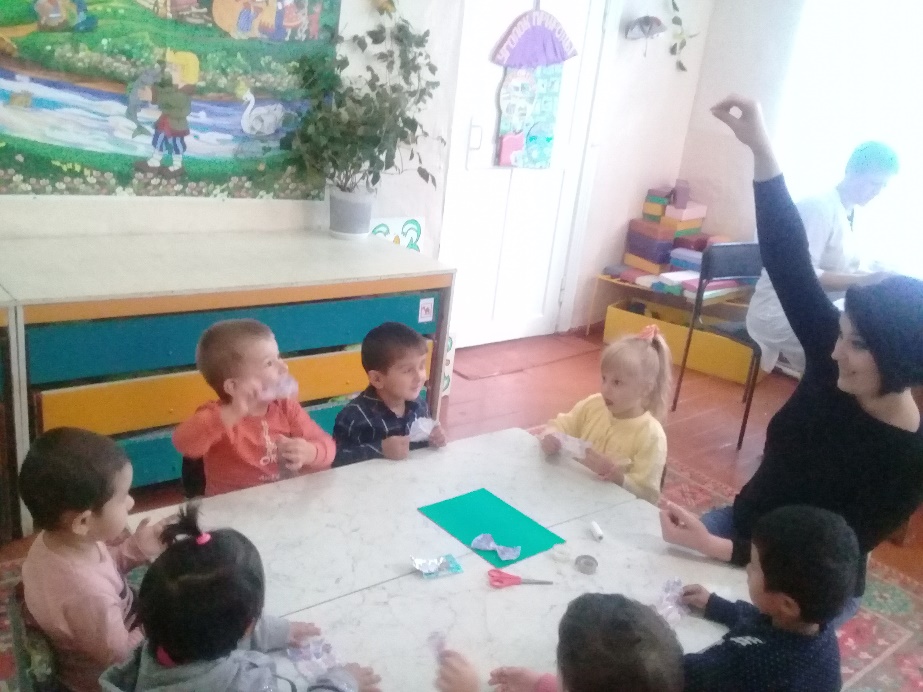 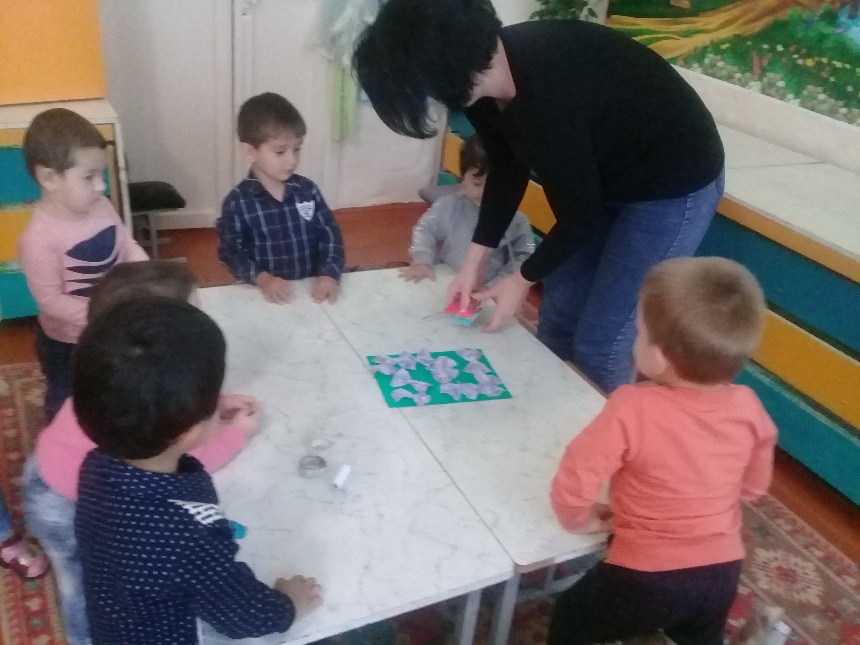 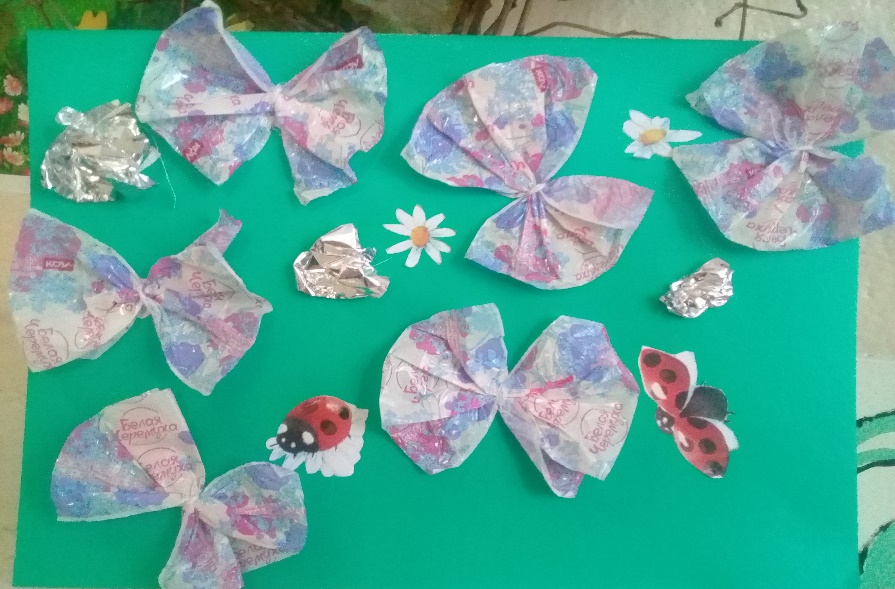 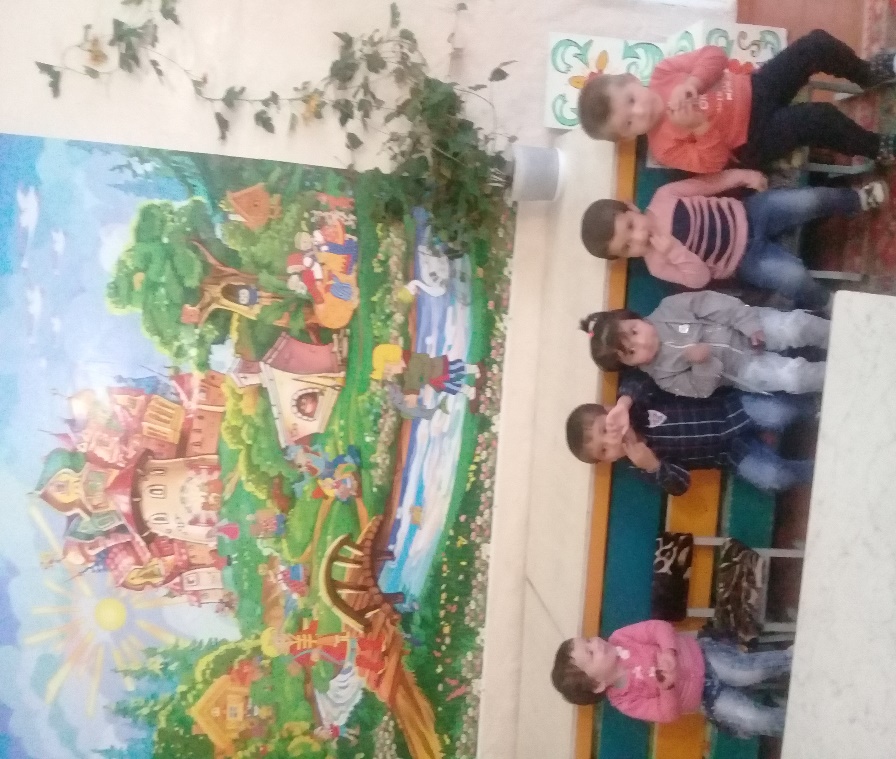 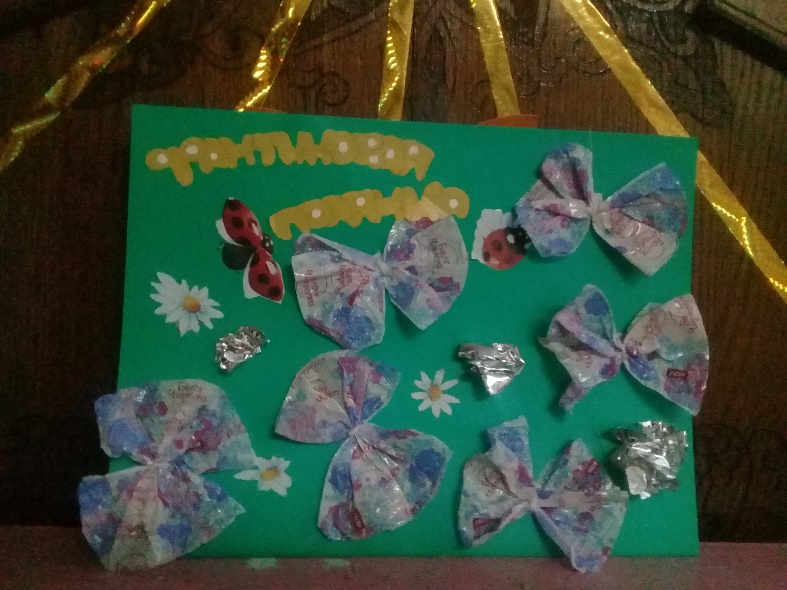 День металла и дерева(Средняя группа. Воспитатель Савченко Татьяна НиколаевнаЦель: Познакомить детей со свойствами и качествами металла и дерева.Задачи: Учить самостоятельно, определить материал, из которого изготовлен предмет.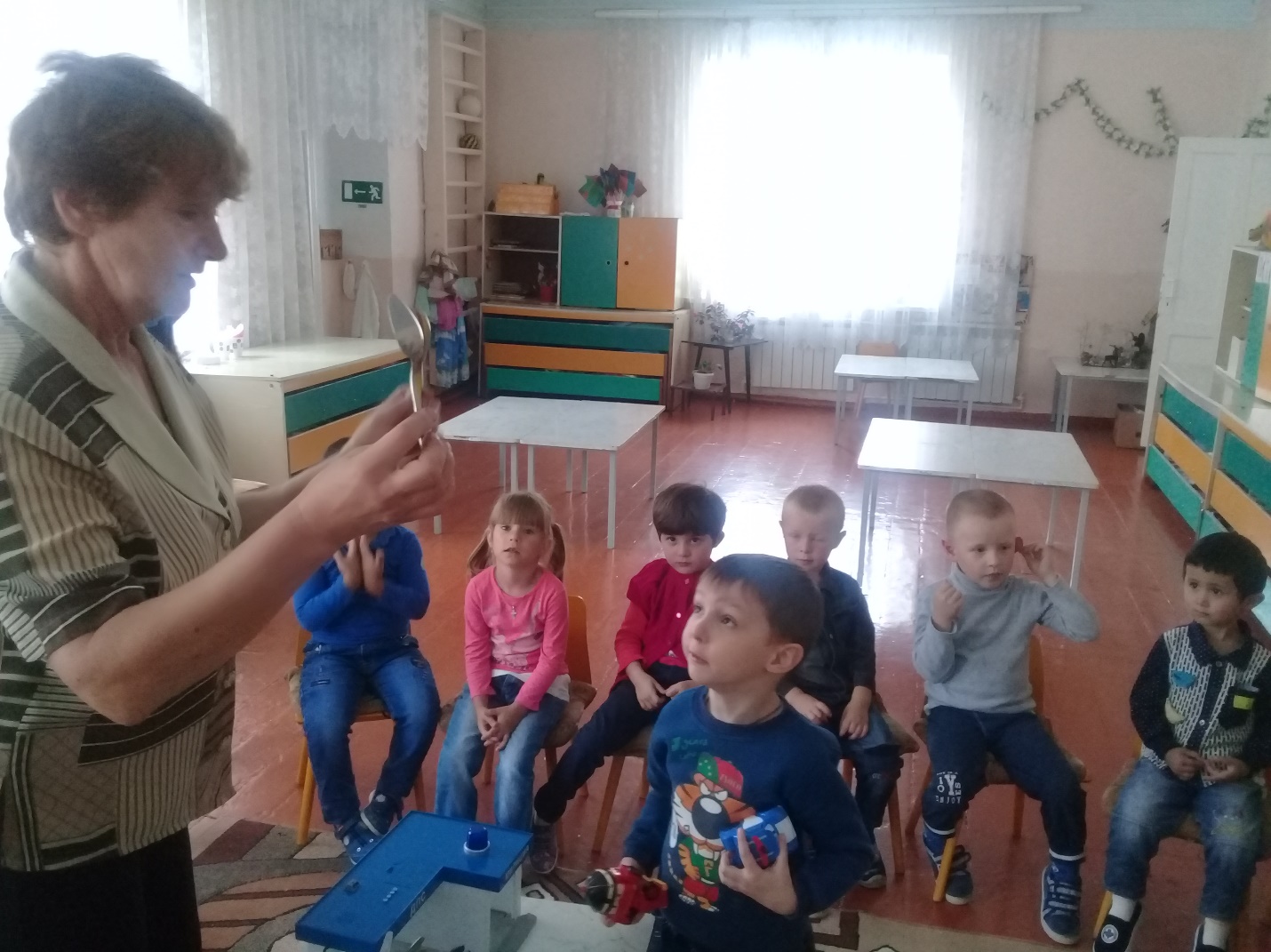 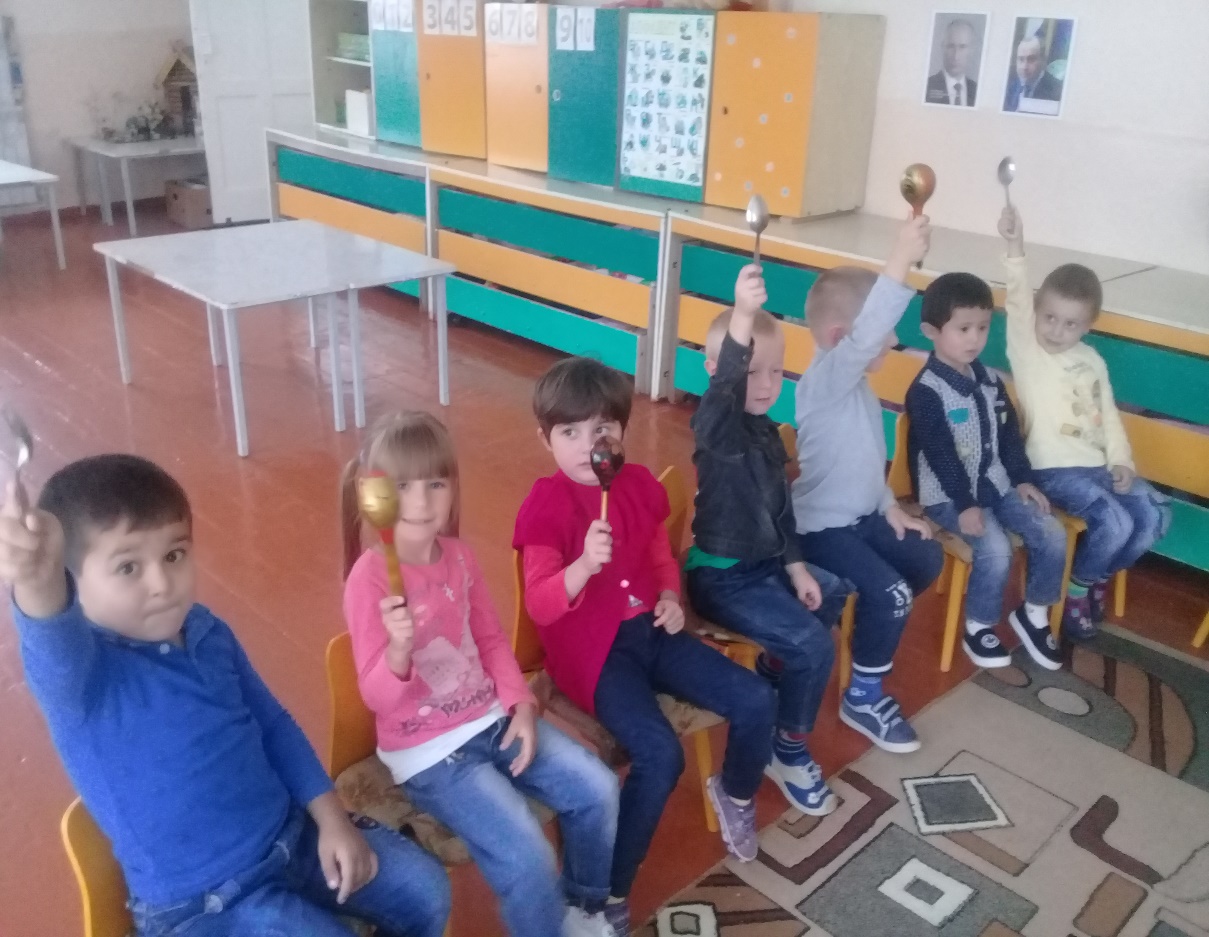 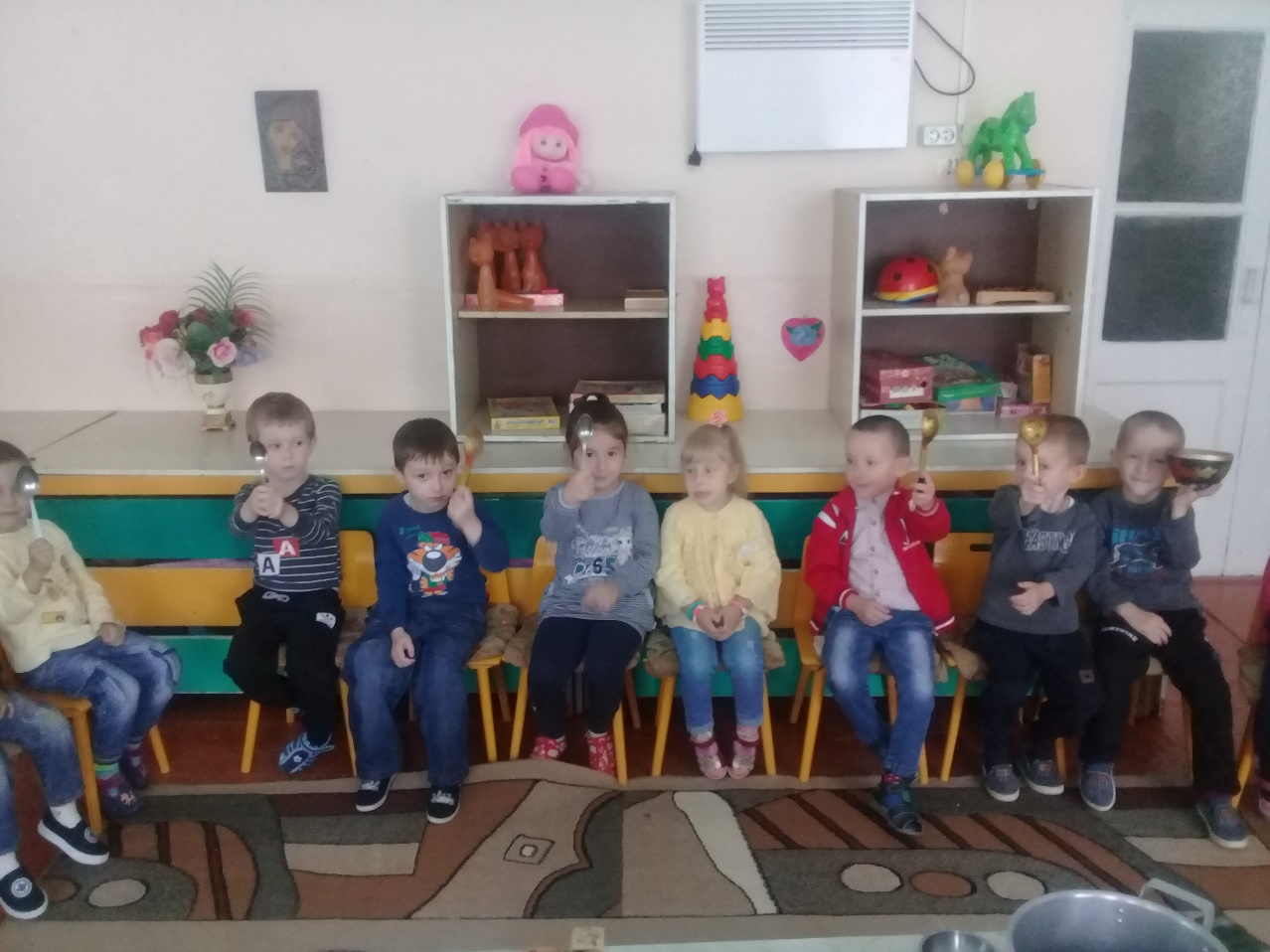 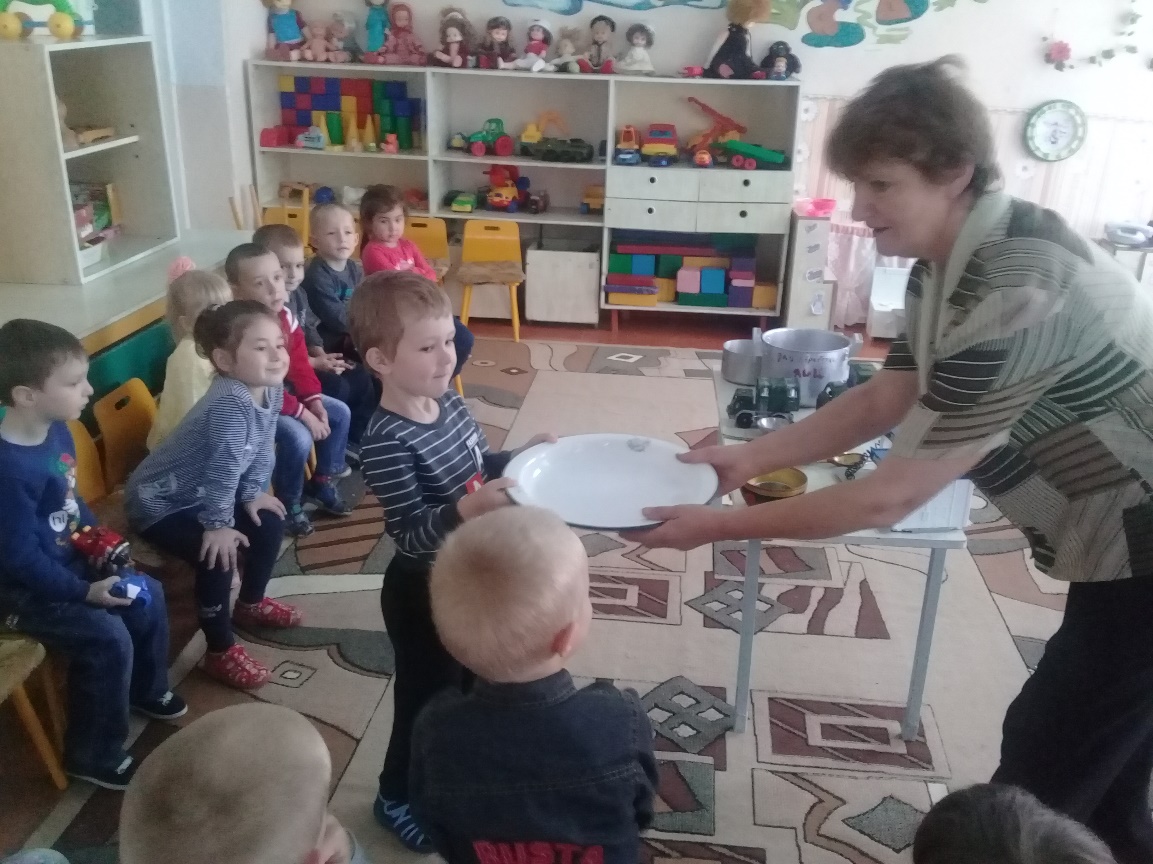 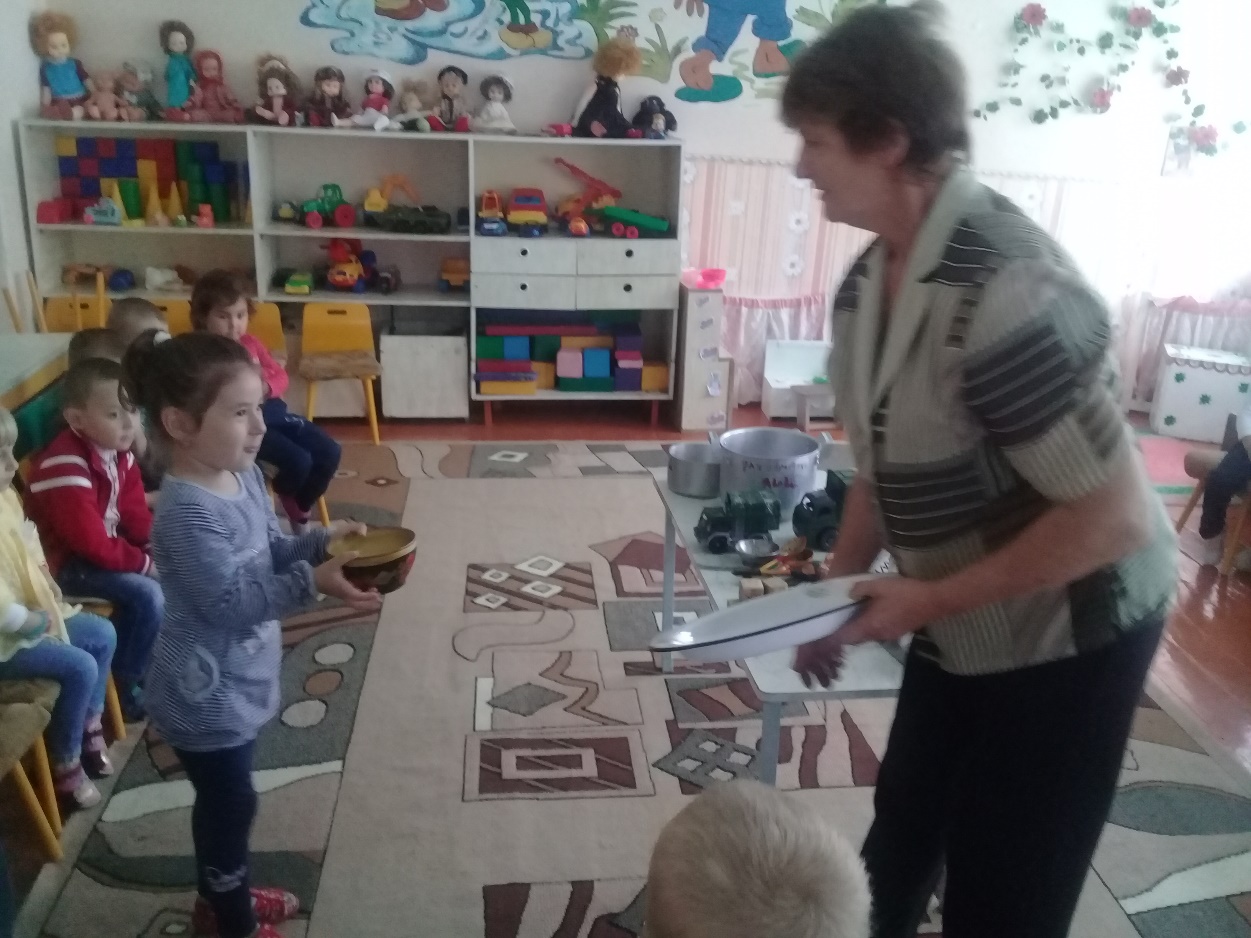 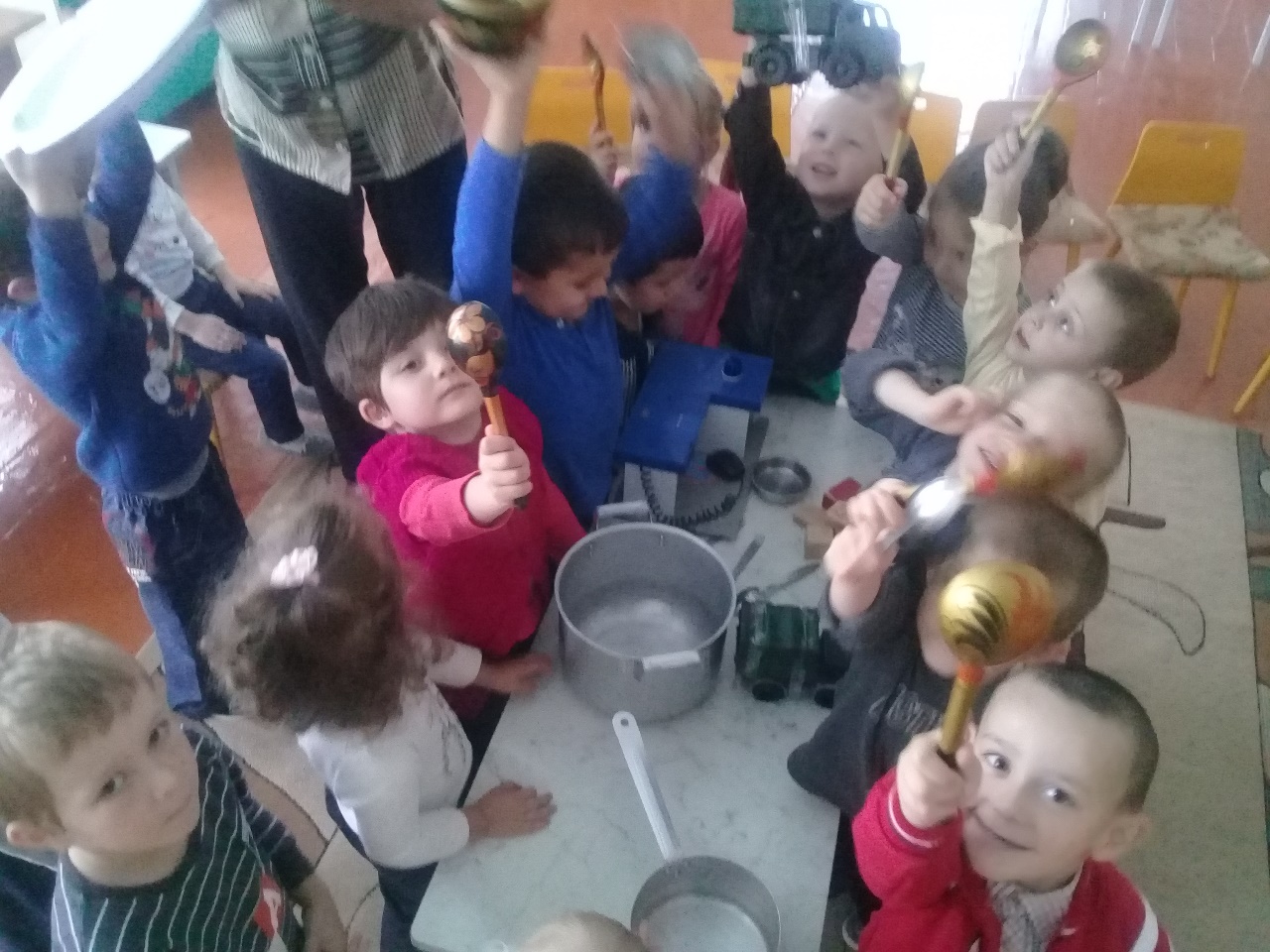 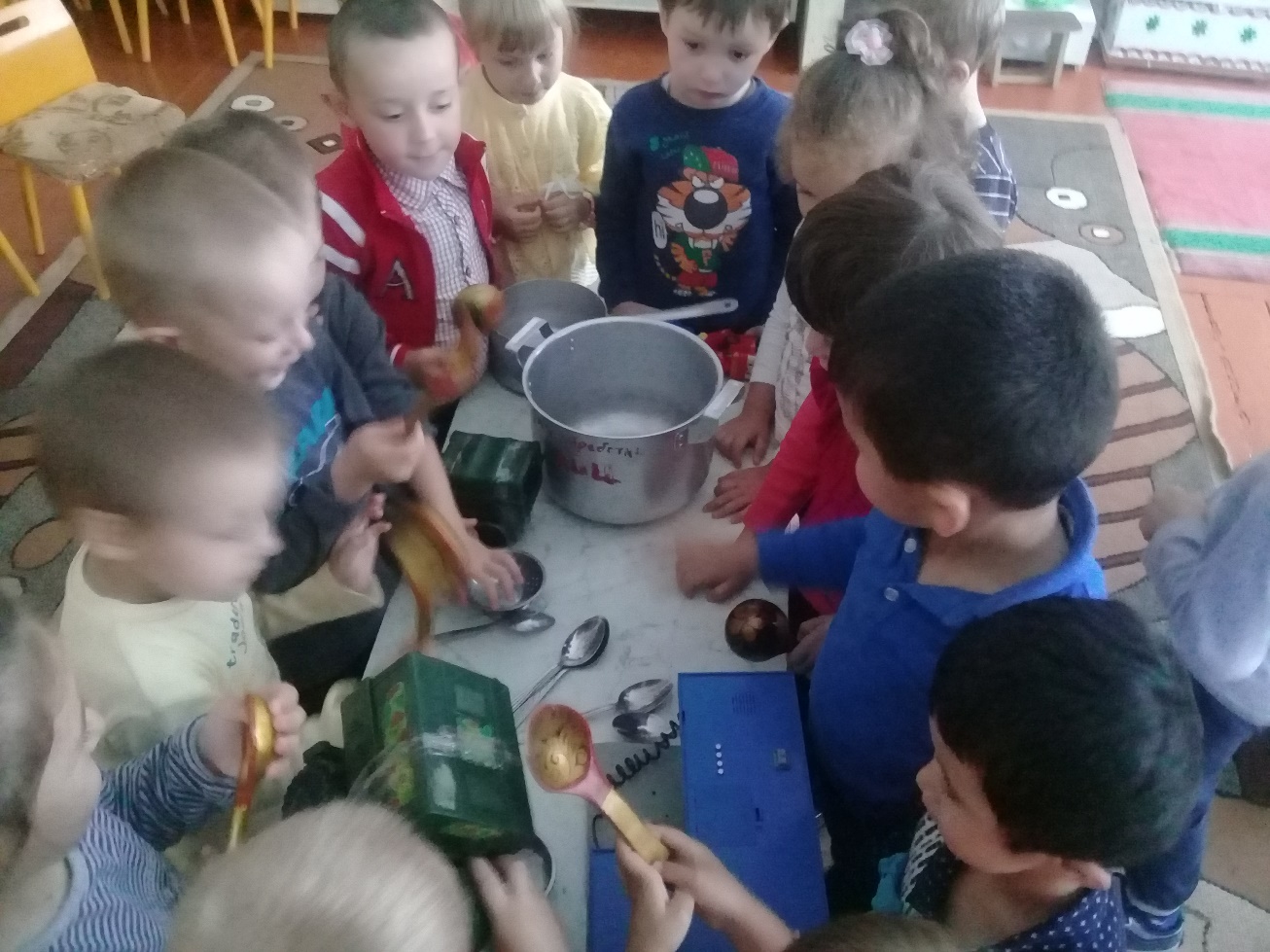 День  бумаги (Старшая Группа. Воспитатель Чепелина Татьяна Ивановна)	Цели и задачи: Закреплять и расширять знания детей об изобретении человечеством бумаги, письменности, о свойствах бумаги, о роли бумаги, книги в жизни человека.       Развивать умение сравнивать, анализировать, доказывать свою точку зрения, прислушиваться к мнению других детей, взаимодействовать в коллективе детей и взрослых. Воспитывать бережное отношение к книге, бумаге, стремление сохранять лесные ресурсы страны и родного края.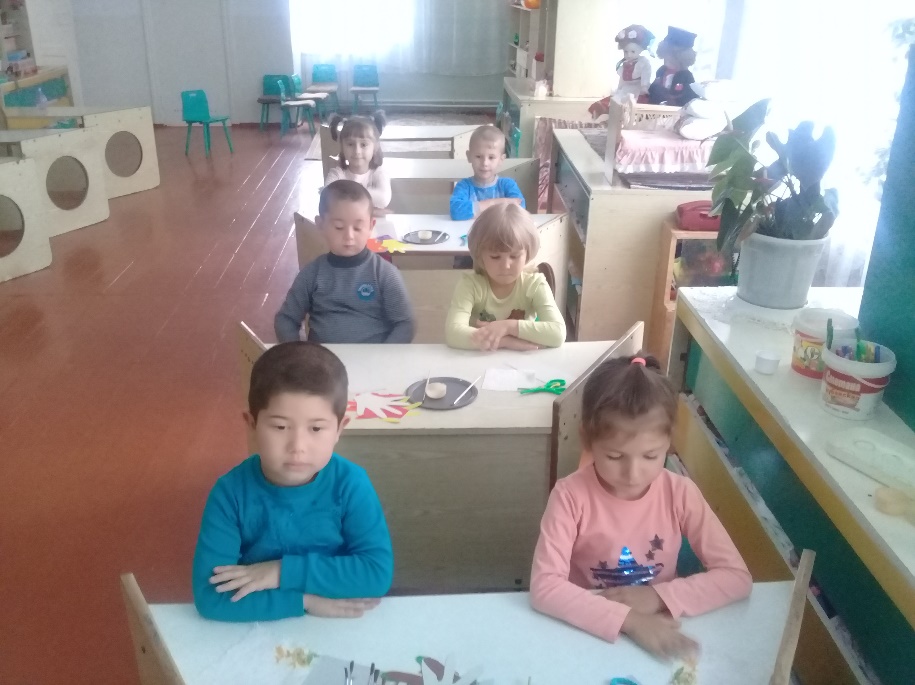 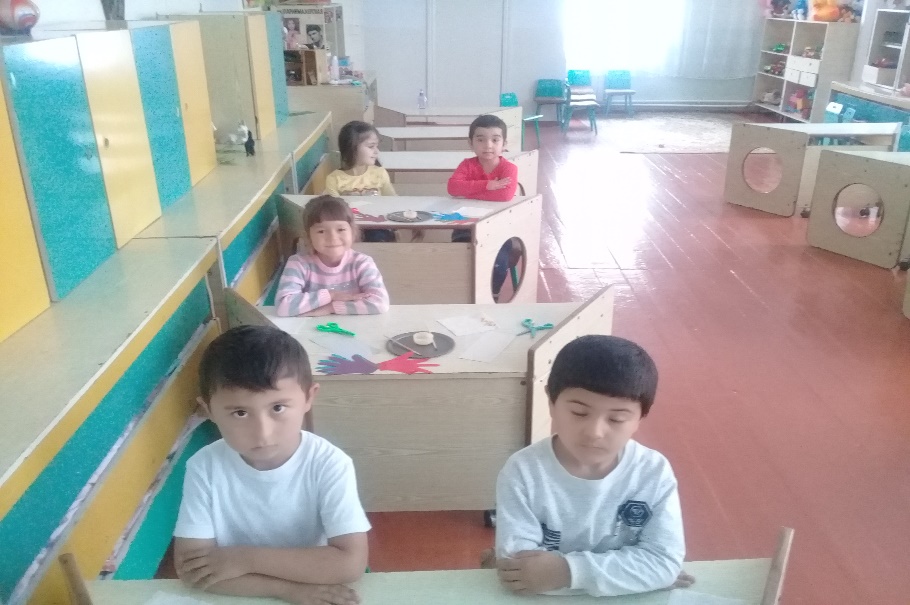 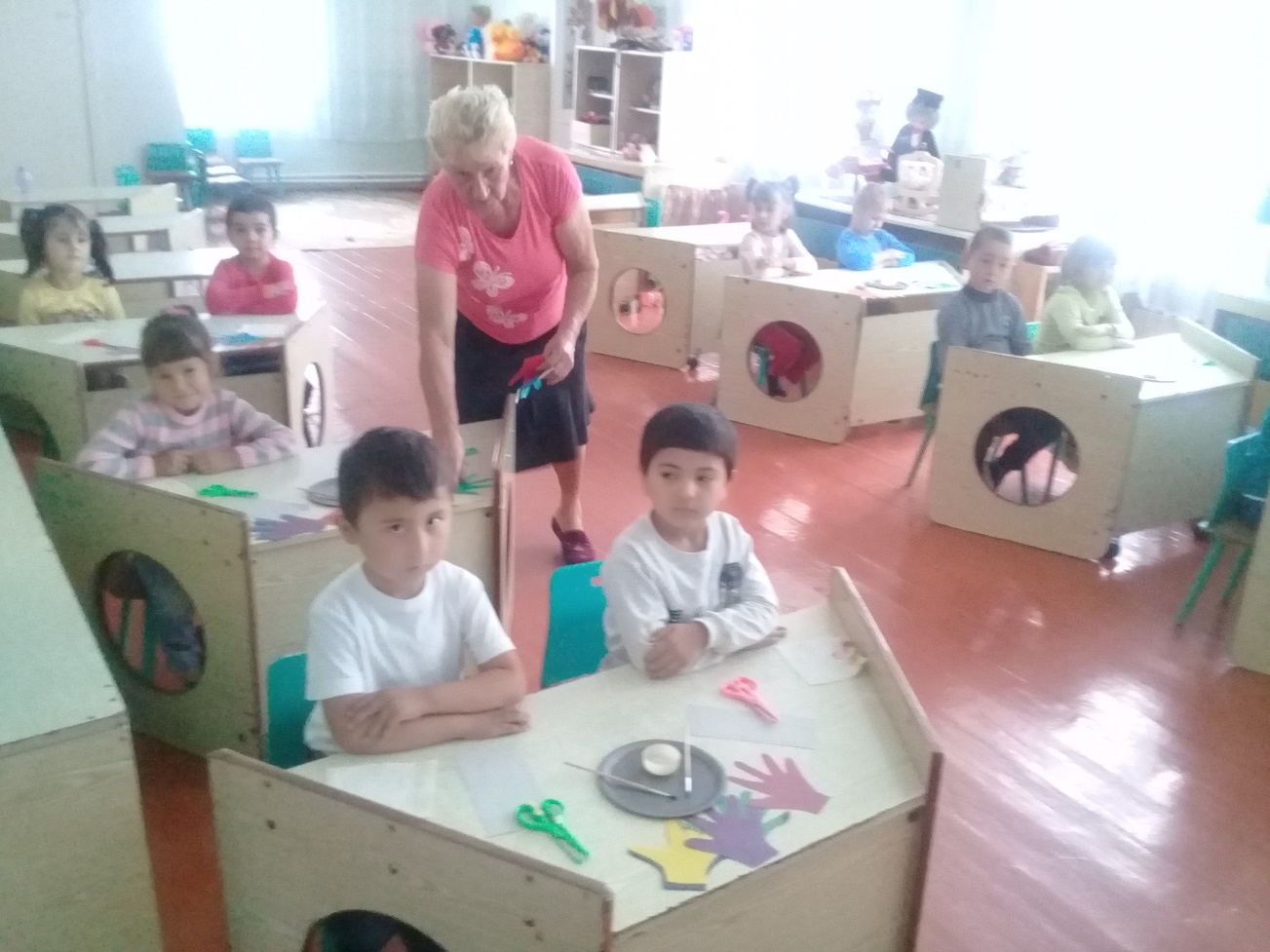 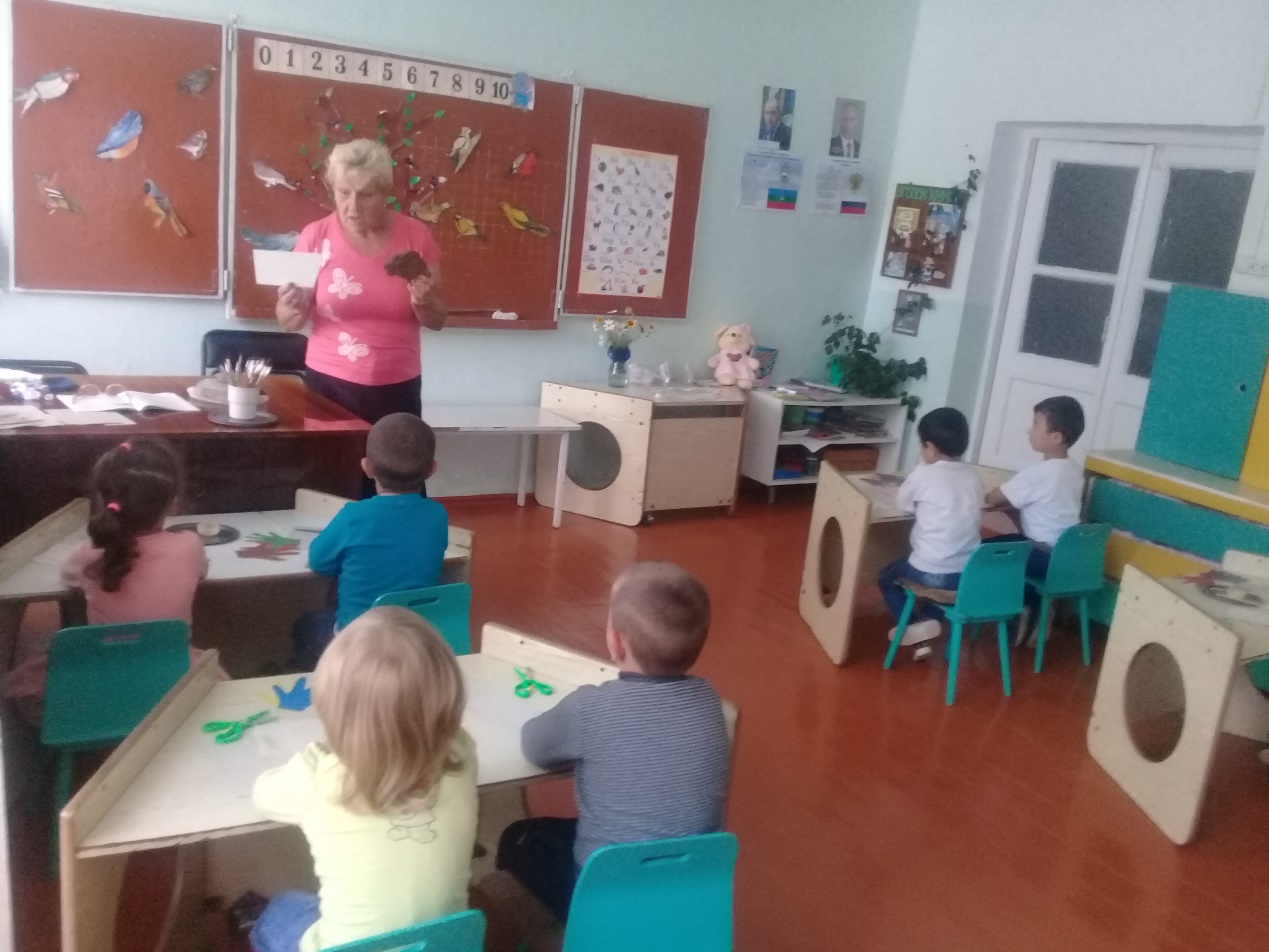 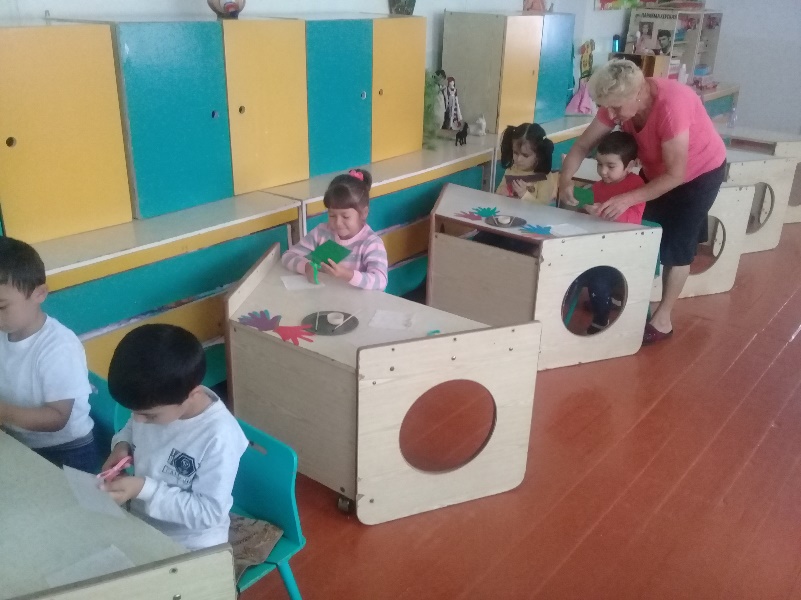 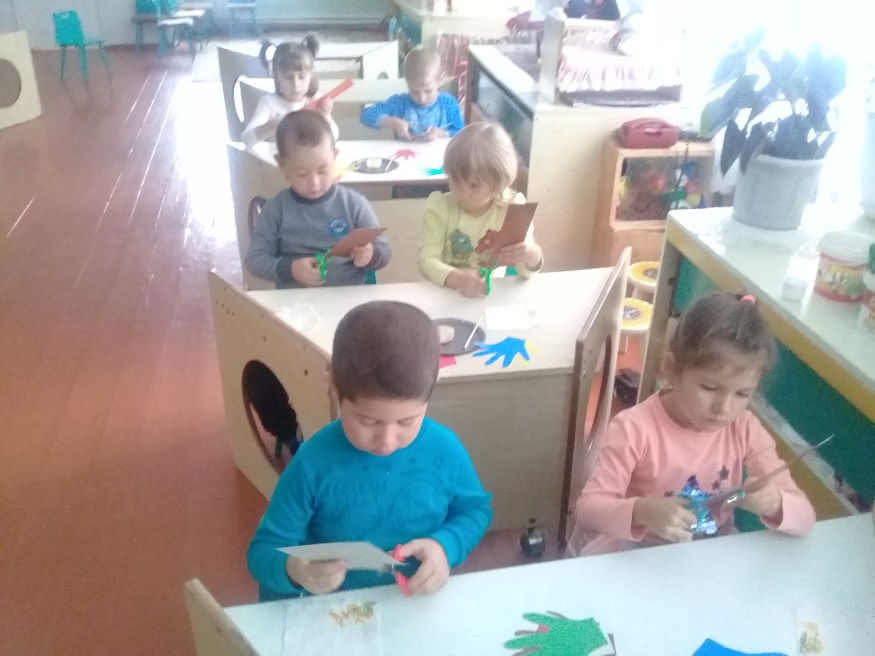 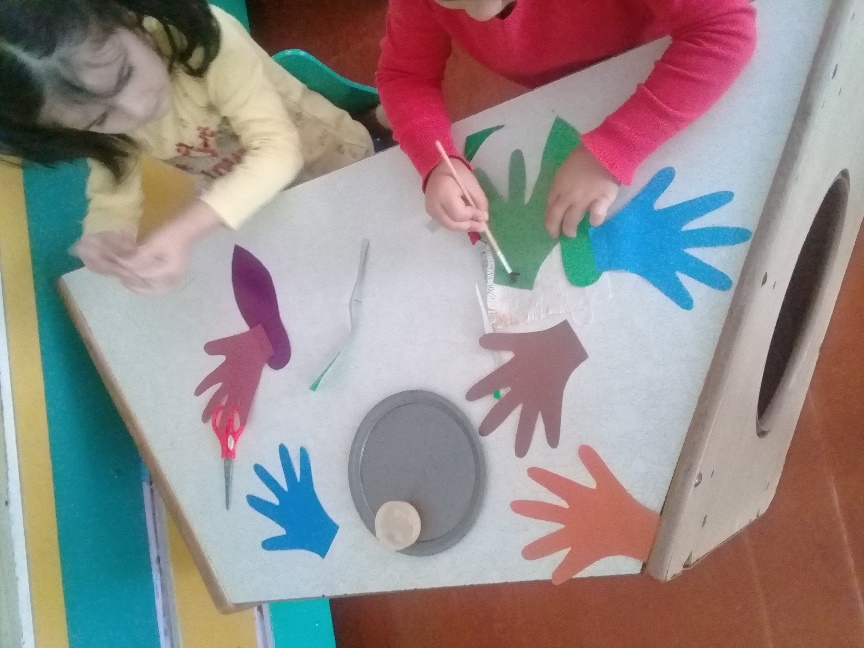 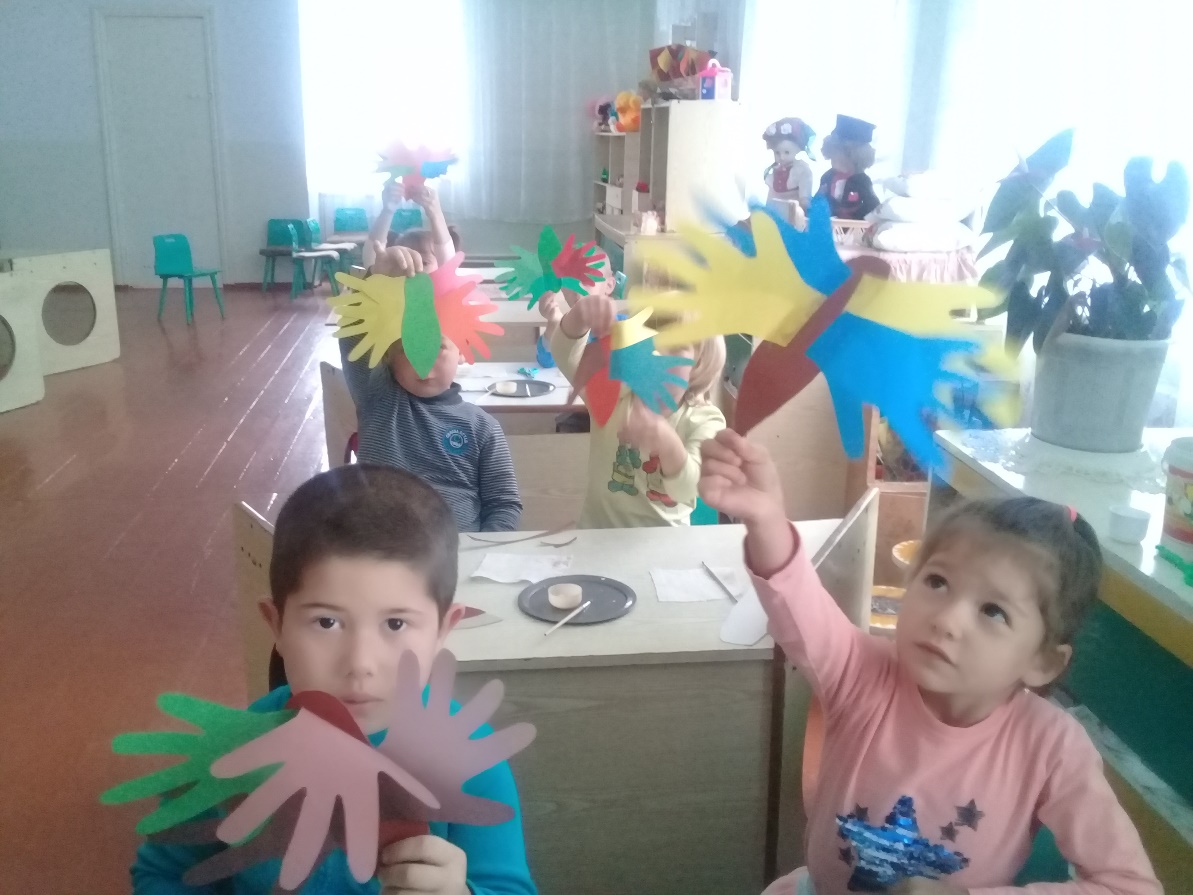 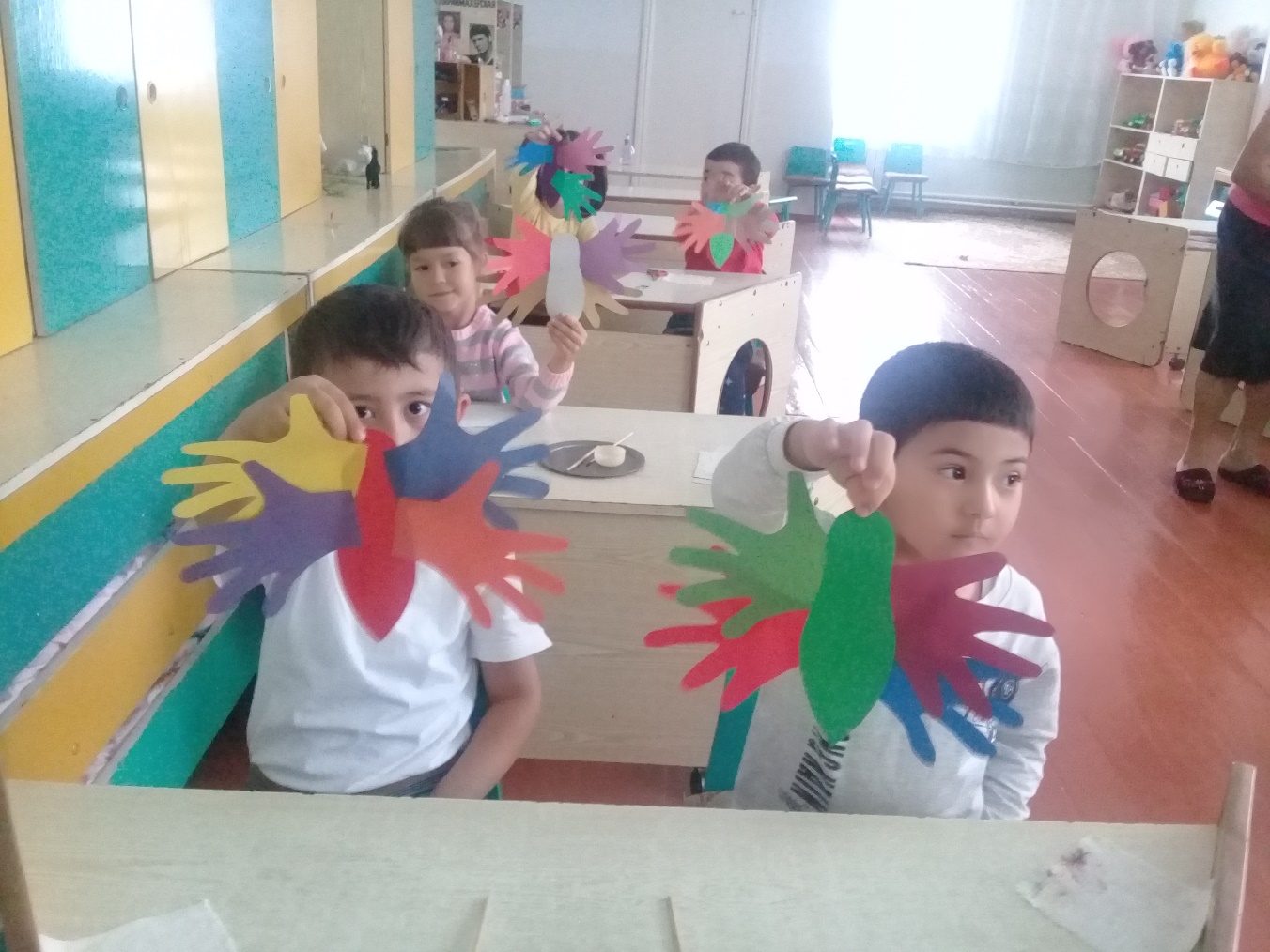 